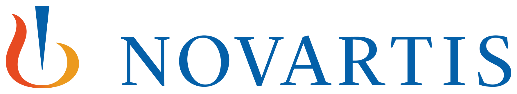 Formulaire de demande de donPrésenté parNom du Projet ou événement:	Description du projetDescription du projetDate de débutDate de finMontant demandé ($)Information de votre OrganismeInformation de votre OrganismeType d’institutionFaites-vous aussi partie d'une organisation de patients?	Faites-vous aussi partie d'une institution caritative?Avez-vous demandé des fonds pour le même projet auprès d’autres sociétés?Si oui, veuillez énumérer les noms et les montants demandés.Veuillez indiquer le nom de votre personne-ressource interne chez Novartis :Est-ce que la date de début de votre événement est flexible?À quel endroit se tiendra l’événement (lieu)?Pour toutes les entités autres que les institutions publiques (Hôpitaux, Universités) veuillez fournir le prénom et le nom de chaque propriétaire:Je certifie avoir fourni the documents suivants:Document liés à la ventilation budgétaire Tout autre documents permettant d’évaluer votre demande (agenda, invitation, etc.) Commentaires du promoteur